2019 School Year Fall Semester Registration Form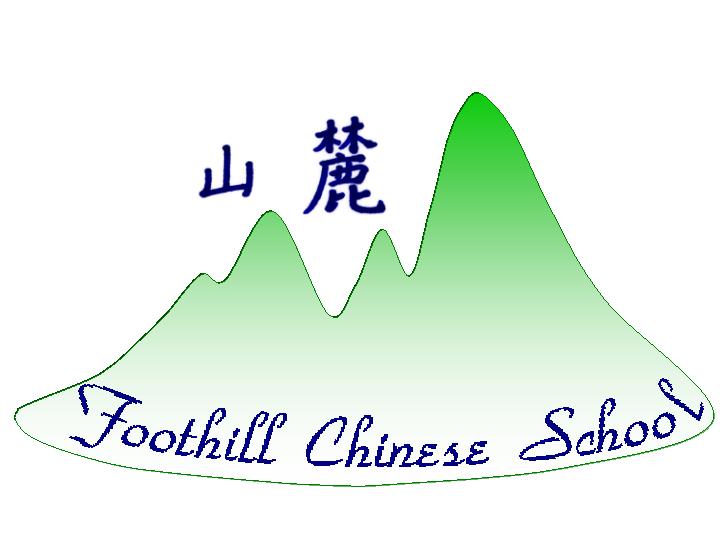 In case of accident or injury, I give my permission for the school staff to do what is necessary in their judgment for my child/children’s health and safety.   Yes        NoPermission to use photos of the student:      Yes        NoParent/Guardian Signature __________________ ________________      Date __________________Student InformationStudent InformationStudent InformationStudent InformationStudent InformationStudent InformationStudent InformationStudent InformationStudent InformationStudent InformationStudent InformationStudent InformationStudent InformationStudent InformationStudent InformationStudent InformationStudent InformationFull Name	First	First	First	First	First	First	First	First	First	First	First	First	FirstLastLastM.I.M.I.AddressAddress	Street Address	Street Address	Street Address	Street Address	Street Address	Street Address	Street Address	Street Address	Street Address	Street Address	Street Address	Street Address	Street AddressApartment/Unit #Apartment/Unit #Apartment/Unit #Apartment/Unit #	City	City	City	City	City	City	City	City	City	City	City	City	CityStateStateStateZIP CodeSchool in FallSchool in FallSchool in FallGrade in FallGrade in FallHome PhoneHome PhoneHome PhoneBirth DateBirth Date Gender Gender[] Male[] Female  [] Male[] Female  [] Male[] Female  Parent/Guardian InformationParent/Guardian InformationParent/Guardian InformationParent/Guardian InformationParent/Guardian InformationParent/Guardian InformationParent/Guardian InformationParent/Guardian InformationParent/Guardian InformationParent/Guardian InformationParent/Guardian InformationParent/Guardian InformationParent/Guardian InformationParent/Guardian InformationParent/Guardian InformationParent/Guardian InformationParent/Guardian InformationParent/Guardian NameParent/Guardian NameParent/Guardian NameParent/Guardian NameRelationship to ChildRelationship to ChildRelationship to ChildRelationship to ChildWork PhoneWork PhoneWork PhoneCell PhoneCell PhoneEmailParent/Guardian NameParent/Guardian NameParent/Guardian NameParent/Guardian NameRelationship to ChildRelationship to ChildRelationship to ChildRelationship to ChildWork PhoneWork PhoneWork PhoneCell PhoneCell PhoneEmailEmergency Contact NameEmergency Contact NameEmergency Contact NameEmergency Contact NamePhonePhoneOther than Parent/GuardianOther than Parent/GuardianOther than Parent/GuardianOther than Parent/GuardianOther than Parent/GuardianOther than Parent/GuardianOther than Parent/GuardianOther than Parent/GuardianOther than Parent/GuardianOther than Parent/GuardianOther than Parent/Guardian